Csongrád Város Polgármesterétől Száma: Önk/173-1/2023.	Témafelelős: Cseri Gábor  ELŐTERJESZTÉSCsongrád Városi Önkormányzat Képviselő-testülete
2023. november 30. napján tartandó üléséreTárgy: Csongrád Város Sportkoncepciója 2023-2028.Tisztelt Képviselő-testület!A sportról szóló 2004. évi I. törvény 55.§ (1) bekezdés a) pontja alapján a helyi önkormányzat meghatározza a helyi sportfejlesztési koncepciót, és gondoskodik annak megvalósításáról. Ugyanezt a feladatot tartalmazza a Csongrád Városi Önkormányzat sporttevékenységgel kapcsolatos feladatairól szóló 53/2016.(XII.23.) önkormányzati rendelet 3.§ (3) bekezdés a) pontja is.Csongrád Városi Önkormányzat legutóbbi városi sportkoncepcióját a 205/2017.(XI. 23.)önkormányzati határozatával fogadta el.Az azóta bekövetkezett tartalmi, szervezeti változások, a köznevelési intézményeket érintő törvényi módosítások, a lakosság körét érintő egészségügyi helyzet, a megjelenő igények és a törvényi előírások indokolták az új koncepció megalkotását.Az sportkoncepció véglegesítése előtt kikértük a sportegyesületek és az egészségfejlesztési iroda véleményét is, melyek a koncepcióba beépítésre kerültek. A koncepció a sport egyes területeinek helyzetét, lehetséges fejlesztési módjait tartalmazza. A helyzetelemzés átfogó képet kíván nyújtani a sportmunkáról, a várost érintő célkitűzések megfogalmazása során feladatokat tűz ki az anyagi lehetőségek figyelembe vételével.A fentiek alapján kérem a Tisztelt Képviselő-testületet az előterjesztés megvitatására és a határozati javaslat elfogadására.Határozati javaslatCsongrád Városi Önkormányzat Képviselő-testülete a „Csongrád Város Sportkoncepciója 2023 – 2028.” című előterjesztést megtárgyalta, és az alábbi döntést hozza: A Képviselő-testület elfogadja Csongrád Város Sportkoncepcióját a 2023-2028. évekre vonatkozóan, az előterjesztés melléklete szerinti tartalommal.A Képviselő-testület köszönetét fejezi ki azoknak az intézményvezetőknek, egyesületi elnököknek és minden közreműködőnek, akik munkájukkal segítették a koncepció létrejöttét.Erről értesítést kapnak:Képviselő-testület tagjaiSportreferens és általa:az érintettekCsongrád, 2023. november 22.					Bedő Tamás 									polgármester CSONGRÁD VÁROS SPORTKONCEPCIÓJA2023-2028.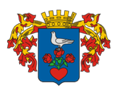 TartalomI. Előszó	3II. Bevezetés	3III. Az Európai Unió sportkoncepciója, sportpolitikája	4IV. Csongrád város sportpolitikája	5V. Helyzetelemzés	61. Sportirányítás	62. Létesítmények	73. Óvodai és iskolai testnevelés, iskolai versenysport	8a). Óvodai testnevelés	8b) Iskolai testnevelés, iskolai versenysport	94. Versenysport	105. Utánpótlás nevelés	116. Szabadidősport	117. Fogyatékkal élők sportja	128. E-sport	139. Támogatások, elismerések	14Támogatások	14Elismerések	1410. Sportegészségügy	1411. A sport és a média kapcsolata	1512. Sportturizmus	1513. Sport és az egészségfejlesztés kapcsolata	16VI. Feladatok, célok	171. Sportirányítás	172. Létesítmények	173. Óvodai és iskolai testnevelés, iskolai versenysport	18Óvodai szinten a legfontosabb feladat:	18Stratégiai célok az iskolai testnevelésben és sportban:	18Javaslatok a köznevelési intézmények számára:	194. Versenysport	195. Utánpótlás nevelés	196. Szabadidősport, rekreáció	207. Fogyatékkal élők sportja	218. E-sport	219. Támogatások, elismerések	22Támogatások	22Elismerések	2210. Sportegészségügy	2211. A sport és a média kapcsolata	2212. Sportturizmus	2313. Sport és az egészségfejlesztés	24VII. Intézkedési Terv 2023-2028 megvalósulás	25VIII. Melléklet	26Csongrádi sportszervezetek	26  „A sport nemcsak testnevelés, hanem a léleknek    is az egyik legerőteljesebb nevelő eszköze.”      Szent-Györgyi Albert I. ElőszóA sport és a testkultúra az egyetemes és a magyar kultúra részeként elválaszthatatlan társadalmunk egészétől, annak fejlődésétől, ezért is fontos, hogy városunk határozott jövőképpel rendelkezzen. Csongrád város sportkoncepciójának felülvizsgálatát a változó jogszabályi környezet, valamint a helyi prioritások újragondolása teszi indokolttá. A sportkoncepció felülvizsgálata  során figyelembe vett legfontosabb jogszabályi rendelkezések: - Magyarország Alaptörvénye, melynek XIX. cikke deklarálja a testi és lelki egészséghez való alapvető jogot. - 2004. évi I. törvény a sportról, melyben Magyarország Országgyűlése kinyilvánította, hogy a „nemzet közössége a test művelését, a sportot, a nemzet alapértékének, kívánatos célnak tekinti”.- 2011. évi CLXXXIX. törvény Magyarország helyi önkormányzatairól, mely a helyi önkormányzati feladatok között szabályozza a sport és ifjúsági ügyeket. (13. § (1) bekezdés 15. pont). - 2011. évi CLXXV. törvény az egyesülési jogról, a közhasznú jogállásról, valamint a civil szervezetek működéséről és támogatásáról. II. BevezetésCsongrád város sportéletében az utóbbi években bekövetkezett folyamatos fejlődés szükségessé teszi a sportkoncepció átdolgozását, a városi sportélet jövőképének és célrendszerének újragondolását. A 2023-2028. közötti évekre vonatkozó sportkoncepció célja, hogy a helyi társadalmi igények alapján, gazdasági és jogszabályi lehetőségeknek megfelelően megfogalmazza a város sportéletének jövőképét. A mai Magyarországon jellemzően a helyi önkormányzatok a sport legnagyobb finanszírozói, a létesítmények fenntartói, s ebből következően a helyi sportélet irányítói, központjai. A helyi önkormányzatok sportfeladatait az önkormányzati és sporttörvény határozza meg. Csongrád város sportéletét az ún. társasági - és osztalékadóból (TAO) adható támogatás nagyban változtatta meg. A 2018-2022 közötti sportkoncepció teljesítette a küldetését, de hatályát veszítve nagy része el is avult. A megnövekedett állami szerepvállalás az oktatásban, a mindennapi testnevelés alapvető változásokat hozott az iskolai testnevelésben és diáksportban. A TAO - finanszírozás és a megnövekedett szerepkörű állami sportforráselosztásra vonatkozó döntései újra szabályozták a terület gazdálkodását; az országos sportpolitika és -diplomácia alapvető befolyást kezd gyakorolni bizonyos sportokra. A helyi sportélet minden sportágra kiterjedő támogatója az önkormányzat, ez irányú feladatai és finanszírozási lehetőségei is jelentősen átalakultak az utóbbi években. Szükség van tehát egy új önkormányzati koncepcióra, mely amellett, hogy épít az elért eredményekre, az aktuális helyzetből kiindulva már rövid- és középtávon képes úgy reagálni az elmúlt néhány évben bekövetkezett változásokra, hogy szükségszerűen hosszútávon is eredményeket tud felmutatni, mely számol az állami szerepvállalás mellett szponzori támogatások létével. A sportkoncepció továbbra is megoldásokat javasol arra a jelenségre, hogy a magyar társadalom - és ami különösen aggasztó: a fiatal korosztály - továbbra sem mozog, sportol eleget, melynek egyre nyilvánvalóbb és kimutatott egészségügyi hatásai vannak. Nagy szükség van olyan sportkoncepcióra, amely segít megértetni az emberekkel, hogy bár a sportolást (számos szereplő mellett) az önkormányzatnak is támogatnia kell, de nem kevésbé egyéni érdek, mint társadalmilag hasznos tevékenység.III. Az Európai Unió sportkoncepciója, sportpolitikája 1. Az európai uniós sportpolitika alapelvei: Az Európa Tanács Miniszteri Bizottsága 2001. május 16-án REC (92) 13. és REC (92) 14. számmal ajánlásokat fogadott el a tagállamok számára az átdolgozott Európai Sport Chartáról, valamint a Sport Etikai Kódexről. A sportkoncepció prioritásainak meghatározásánál az Európai Sport Charta alapelvei közül az 1. cikkelyben megfogalmazottakat célszerű kiemelten figyelembe venni: A sport az emberi fejlődés fontos tényezője, ezért támogatása és fejlesztése érdekében a kormányoknak minden szükséges intézkedést meg kell tenniük abból a célból, hogy e charta előírásait, a Sport Etikai Kódexében lefektetett elvekkel összhangban alkalmazzák a következők szerint: a) Minden egyén számára lehetővé kell tenni a sportolást;b) Valamennyi fiatal számára lehetőséget kell biztosítani a testnevelési oktatásban való részvételre és arra, hogy az alapvető sportképességekre szert tehessen; c) Mindenki számára biztosítani kell biztonságos és egészséges környezetben a sportolási és rekreációs lehetőséget; d) Együttműködésben a megfelelő sportszervezetekkel, amennyiben kívánja és rendelkezik az ahhoz szükséges képességekkel, mindenki számára biztosítani kell a lehetőséget sportteljesítményének javításához, egyéni teljesítménye maximum szintjének eléréséhez, és/vagy a társadalmi elismerés kivívásához; e) Védeni és fejleszteni kell a sport erkölcsi és etikai alapjait, a sporttevékenységekben részt vevők emberi méltóságát és biztonságát, megvédve a sportot és a sportolókat minden politikai, kereskedelmi, pénzügyi manipulációtól, megalázó és méltóságot sértő gyakorlattól, a doppingszerek használatától, valamint a szexuális jellegű visszaélésektől, különösen, ami a gyermekek, a fiatalok és a nők zaklatását illeti. IV. Csongrád város sportpolitikája Csongrád Város Önkormányzata a rendelkezésére álló eszközével aktívan elősegíti az  egészséges életmód és a szabadidősport gyakorlása feltételeinek megteremtését, szerepet vállal a sportfeladatok finanszírozásában. Az esélyegyenlőség jegyében különösen támogatja a gyermek- és ifjúsági sportot, az utánpótlás nevelést, valamint hozzájárul a fogyatékkal élők testedzéséhez. Lehetőségei szerint hozzájárul akár anyagi, akár egyéb (többek között például: teremhasználat, elismeréshez érmek beszerzése, nyilvánosság megszervezése) segítséggel a sportegyesületek munkájához; elismeréseket, kitüntetéseket adományoz; részt vállal a sporthagyományok megőrzésében és megújításában.Az Önkormányzat alapvető érdeke, hogy a sport valamennyi társadalmilag hasznos funkciója érvényesüljön:az egészségmegőrzés, a betegség-megelőzés;az ifjúság erkölcsi nevelése, a személyiségformálás;a közösségi együttélés, társas viszonyok kialakulásának segítése;a szórakozás és szórakoztatás;gazdasági vállalkozás;a sportturizmus elősegítése.Az Önkormányzat számára kiemelt jelentőséggel bíró területek:A fiatalok számára biztosítani kell az alapvető sportképességek megszerzésének lehetőségét, ezért kiemelten kell segíteni a gyermekek, a diákok mozgáshoz való pozitív viszonyának kialakítását.Az Önkormányzat elsősorban az utánpótlás-nevelést kívánja támogatni. A társadalom széles rétegei számára hozzáférhetővé kell tenni a sportolási és rekreációs lehetőségeket, ezért az egyik fő feladat a lakosság szabadidős sportjának támogatása. Ösztönözni kell a lakosságot a rendszeres testmozgásra, amellyel megőrizhetik egészségüket és munkaképességüket. Rendszeres foglalkozások és alkalmi rendezvények biztosításával lehetőséget kell teremteni számukra a testmozgásra, sportolásra. Különös figyelmet fordít a fogyatékkal élők sportolási lehetőségeire.Biztosítani kell, hogy a meglévő sportlétesítmények a lakosság részére hozzáférhetőek, használhatóak legyenek. Gondoskodni kell a folyamatos állagmegőrzésükről és korszerűsítésükről. Elsősorban azok a sportágak, sportszervezetek, sportrendezvények támogatandók, amelyek a lakossági sport ösztönzését, a lakosság sportolási lehetőségeit szélesítik, illetve kiemelkedő utánpótlás bázissal rendelkeznek.Kizárólag önkormányzati támogatásból nem lehet biztosítani a város sportéletének működését, ezért fokozott erőfeszítést kell tenni a sport anyagi hátterét (részben) biztosító támogatói (szponzori, pályázati) hálózat felderítésére és kiaknázására, melyhez a sportszervezetek is aktív tevékenységükkel hozzájárulnak.Támogatja a sport és egészségfejlesztés valamint a sport és turizmus kapcsolatát. V. Helyzetelemzés1. Sportirányítás Az önkormányzati törvény a sportot „a helyi közügyek, valamint a helyben biztosítható közfeladatok körében ellátandó helyi önkormányzati feladata”-ként említi. Csongrád Város Önkormányzatának feladatai a következők, figyelemmel a magyar sportban meghatározott sportstratégiai célokra, irányokra és fejlesztési elvekre:Meghatározni a testnevelés és sportfejlesztés hosszú távú feladatait, célkitűzéseit.Célkitűzéseivel összhangban együttműködni a sporttal foglalkozó szervezetekkel és támogatni azokat.Segíteni a területi versenyrendszerek kialakítását és működtetését, a sportesemények szervezését.Fenntartani, működtetni és fejleszteni a tulajdonában lévő sportlétesítményeket, bővíteni a szabadidősport feltételeit.A sportszervezetekkel együttműködve összeállítani és közzétenni az éves versenysport, illetve szabadidősport-naptárt.Segíteni a gyermek- és ifjúsági sportot, a nők és családok sportját, a fogyatékosok sportját, illetve a tömeges részvétellel zajló sporteseményeket, A sportigazgatással foglalkozó szervek útján ellátni a hatáskörébe utalt hatósági, gazdasági-pénzügyi és ellenőrzési feladatokat.Támogatni a sportorvosi tevékenységet, és közreműködni az egészséges életmóddal összefüggő felvilágosító tevékenységben.Kiemelten foglalkozni és együttműködni az illetékességi területen működő nevelési- oktatási intézményekkel.2. LétesítményekA városi sporttelep és az Ifjúsági Ház és Sportszálló, valamint a labdarúgó sportpályák üzemeltetését a Tiszapart Sportegyesület látja el szerződés alapján. A sporttelepen lévő ingatlanokat az egyesületek, az önkormányzattal együttműködve, pályázataik révén felújítják és modernizálják. Az együttműködés különösen azért fontos, mert néhányuknak a telepen van saját tulajdonú létesítménye (csónakház, kondicionáló termek, öltözők), vagy városi tulajdonban lévő, de hosszú távra bérleti jogviszonyban üzemeltetnek bizonyos részeket. A Tisza Tenisz Club pályázati révén 2020-2021-ben fejlesztési beruházás valósult meg ( 2 db új teniszpálya létesítése, a meglévő 3 db teniszpálya kültéri világítása; teniszcsarnokban LED világítás és  önkormányzati támogatással 1 db hőlégbefúvós fűtőberendezés).  Így a klub működtetésében 5 db szabadtéri teniszpálya és 1 db fedett teniszcsarnok, valamint egy felújított öltöző van. A Csongrádi Gyógyfürdő és Uszoda területén a sportmedence építése befejeződött és az egyesületek, valamint a szabadidősportolók birtokba vették a medencét. A medence fedetté tétele folyamatban van. A Holt-Tisza partján megépült a kézilabda csarnok, amit 2024-ben használatba is vehetnek az egyesületek. Egészség, sportpark program keretén belül az Önkormányzat 2 helyszínen kültéri erősítő eszközöket telepített. Egyre többen választják a futást, mint szabadidősportot. Ezáltal egyre nagyobb az igény jó futópálya kialakítására. Pályázat révén a városi sporttelepen, a sportpályáján kerülhet kialakításra egy rekortán futópálya: A másik rekortán futópálya terve a Szentháromság téri parkba készül el, mely a város öneröjéből valósulhat meg. Az Alsó-Tisza és a Körösök vizi turizmusának komplex fejlesztése pályázat révén a vízi sport és vízi turizmus kiszolgáló helyiségeinek „lapátszáma”, komfortja növekedését segítette elő. Csongrád város külterületén található turista útvonalak, ill. pihenőhelyek a szabadidősportolók, túrázók által használt területek. Itt kell megemlíteni a Körös-torokban található kilátót is, mely egyben az aktív turizmus része is.3. Óvodai és iskolai testnevelés, iskolai versenysporta). Óvodai testnevelésCsongrád város óvodáinak nevelési programjában nagy hangsúllyal szerepel a testi fejlődés elősegítése, a gyermekek mozgáskészségének fejlesztése. Az óvodákban a testi képességek fejlesztése a mozgásfoglalkozásokon és a mindennapi mozgáson kívül az egész nevelési rendszerben jelen van. Kora tavasztól késő őszig a szabadban szervezik a mozgástevékenységeket. A testnevelés tervezése során ügyelnek arra, hogy a kötelező foglalkozás ne legyen kényszer, és minden gyermek megtalálja a képességének megfelelő mozgásos feladatot, tehát a hangsúly a tevékenység megszerettetésén van. Csongrád Városi Önkormányzat lehetőséget biztosít az úszás oktatásra is az óvodások körében. Minden évben a családok háziorvosai megvizsgálják a gyermekek testi fejlődését, mozgását. A szűrővizsgálatok eredményeképpen és a háziorvosok javaslatára szakképzett gyógytestnevelő foglalkozik a rászoruló gyermekek speciális mozgásfejlesztésével. A gyógytestenevelőt a  Csongrád-Csanád Vármegyei Pedagógiai Szakszolgálat Csongrádi Tagintézménye biztosítja, ill. a törvényi változások megint lehetőséget adnak olyan óvónőknek, akik rendelkeznek gyógytestnevelői másoddiplomával. A gyógytestnevelő a mozgásfejlesztést illetően tanácsokkal látja el az óvodapedagógusokat is, melyeket beépítik a mindennapi foglalkozásokba. Egyéb, nem kötelező mozgáshoz kapcsolódó tevékenységek:A vízhez szoktatás kiemelt terület a nevelés során, mely lehetőséget biztosít a víz, mint új közeg megszerettetéséhez, a játékos vízi gyakorlatok (merülés, leállás, légzés, siklás, guggolás) segítségével az úszástanulás elősegítéséhez. Fontos szempont a megfelelő vízbiztonság kialakítása. Ez a tevékenység nagyban segíti a gyermekek mozgásigényének kielégítését, fejleszti ügyességüket, edzettségüket, akaraterejüket, és biztosítja a mozgás változatosságát. A vízhez szoktatás önként és szabadon választott tevékenység. A foglalkozásokat a Csongrád Városi Vízilabda Sportegyesület, Csongrádi Poseidon UKE és egyéni oktatók vezetik.  Több óvodában ingyenesen vehetnek részt lányok, fiúk egyaránt a birkózó foglalkozásokon. A Bökényi „Napraforgó” Óvodában és a Templom Utcai „Delfin” Óvodában pályázati úton és szülői támogatással beszerzett birkózó szőnyegek fedik a tornaszobákat, melyek biztosítják a mozgásos tevékenységek biztonságosabb körülményeit. Az oktatást a Dr Papp László Birkózó Egyesület szakemberei végzik. Csongrádon nagy hagyományokkal rendelkezik a néptánc oktatás, melyet több óvodában népszerűsítenek. A mozgás zenéhez kötött színtere fejleszti a gyermek ritmusé érzékét, a zene iránti szeretetét, a hagyományok őrzésének szépségét. Természetesen nem marad ki az óvodák életéből a labdarúgás. Az óvodákban a Bozsik Óvodai programja keretén belül működik az Ovi-foci. A mozgás megszerettetése, a küzdés erősítése mellett a program célja az utánpótlás nevelésmegalapozása. Néhány évvel ezelőtt indultak a mazsorett csoportok. A kis mazsorettesek, a sportolók készülnek, gyakorolnak az óvodai vagy városi fellépésekre. b) Iskolai testnevelés, iskolai versenysportA 6-18 életév közötti kor a gyermekek legfontosabb biológiai, pszichikai, pszichoszociális, kognitív, valamint fizikai fejlődésének időszaka. Az iskolai testnevelés és a diáksport ezért különös és kiemelt jelentőséggel bír. A szellemi és a fizikai terhelés összehangolásában az intézményeknek nagy szerepe van. Az iskolai testnevelés a fenntartó és a működtető révén megteremti a szükséges tárgyi és intézményi kereteket, valamint az oktatáshoz szükséges szakmai és személyi feltételrendszert a tantervekben meghatározott anyag elsajátításához. Gyógytestnevelés órákat a Csongrád-Csanád Vármegyei Pedagógiai Szakszolgálat Csongrádi Tagintézménye gyógytestnevelői segítségével valósítják meg. Tornatermi gyógytestnevelés órák, illetve gyógyúszás is szerepel a lehetőségek között.Az iskolai sport területén különösen fontos, hogy rendszeres tömegsportot biztosítsanak az általános és középiskolákban a diáksportkör lehetőségeinek kihasználásával. A sport adta lehetőségeknél kiemelendő a közösségi élet alakítása, így a sportrendezvények szervezésben a diákok aktívan részt vehetnek, önszerveződésüket támogatják. A szervezésben és lebonyolításban a középiskolások aktív részvételét támogatja az 50 órás közösségi szolgálat. Az iskolai versenysport javarészt a diákolimpia versenyrendszerét jelenti, az arra történő felkészülés a legfontosabb feladat. A városi szintű diáksport alapja az iskolai házibajnokságok. Egy intézményben a sportági csoportok számát elsősorban a testnevelők sportági képzettsége és aktivitása határozza meg. Ezt befolyásolja az iskolai testnevelés feltételrendszere, a pénzügyi támogatás mértéke és az intézményvezetők segítőkészsége.A testnevelők munkaközösségi tervükben legfőbb célként az emberközpontú nevelés testnevelés órákon való megvalósítását tűzik ki. Nagy hangsúlyt fektetnek az egészséges életre nevelés területén a testnevelőkre háruló feladatok kiaknázására is. Szorosabb kapcsolat alakult ki a gyógytestnevelő kollégákkal, így megvalósul a gyermek célzott, koncentráltabb fejlesztése.Igyekeznek kihasználni a csapatsportok közösségépítő szerepét is, így számos helyi szervezésű verseny bizonyítja, hogy mindent megtesznek a cél megvalósítása érdekében, ezáltal erősíthető a tagintézmények közötti jó, összehangolt együttműködés. Az iskolák szoros kapcsolatot alakítottak ki a sportegyesületekkel a versenyeztetés és a mindennapos testnevelés megszervezése területén. Több testnevelő tanár vesz részt a sportegyesületek munkájában, mint edző. Az infrastruktúra, a sporteszközök kielégítőek, ugyanakkor folyamatosan szükséges a karbantartás, illetve az elhasználódott eszközök cseréje. A mindennapos testnevelés tantermi gondjait enyhíti az iskolák közelében elhelyezkedő városi sporttelep, a felújított Csongrádi Gyógyfürdő és Uszoda. Az uszodában megszervezhető a testnevelés oktatásban szereplő úszás oktatás. Az alábbi sportágakban indulnak rendszeresen az iskolák tanulói a diákolimpia versenyeken: atlétika, mezei futás, úszás, triatlon, duatlon, kézilabda, labdarúgás, futsal, vízilabda, sakk, evezés. Diákolimpiai rendezvényeken kívül, alkalmanként: asztalitenisz, versenytánc, fitness, floorball, sakk, sárkányhajózás, kajak-kenu, röplabda sportágakban vesznek részt a tanulók. Kiemelkedő, országos és nemzetközi szinten is kimagasló eredményeink vannak, melyek elsősorban a nevelő egyesületek sikerei. Ilyenek: triatlon, duatlon, evezés, vízilabda, Fit Kid.Az általános és középiskola kiemelt feladatai a következők:- a mindennapos testnevelés megszervezése a törvényi előírások szerint,	- a tömegsport órák számának emelése a lehetőségek szerint,- versenyekre, diákolimpiára történő felkészítés, tehetséggondozás,sportversenyek szervezése, lebonyolítása,szabadidős programok szervezése,a kötelező NETFIT (,,egészében jellemzi egy tanuló egészségközpontú fittségi állapotát”) felmérés lebonyolítása, értékelése (összehasonlítási lehetőség az országos átlaggal), 4. VersenysportA terület helyzetét - jellegénél fogva - leginkább a versenyeredmények jellemzik, melyeket illetően nehéz a teljesség igényével értékelni, mivel a csongrádi versenysportban megtalálhatóak a labdajátékok (labdarúgás, kézilabda, teqball), a vizes sportok, a szellemi sport, a küzdősport, az erőnléti sport, e-sport és technikai sport (íjászat, sporthorgászat, sporthorgászat, lovaglás, fogathajtás). Számos területen kiemelkedő országos és nemzetközi eredményekkel is büszkélkedhetünk. E versenyekre való felkészülést és az azokon való részvételt az önkormányzat nem csak általános működési támogatás, hanem egyszeri, külön támogatás nyújtásával is igyekszik biztosítani. A versenysport kimagasló eredményei méltó példaképei a fiatalabb versenyzőknek, a sportág népszerűsítésének, a küzdés lelki és testi fejlesztésének. 5. Utánpótlás nevelésJelenleg a városban 28 sportegyesület működik az önkormányzati nyilvántartás alapján (1. sz. melléklet). Az önkormányzat elsődlegesen azokat az egyesületeket kívánja támogatni, amelyekben az utánpótlás-nevelés a fő profil, vagy azt magas szinten folytatják, tekintettel arra, hogy a városi sportra csupán elenyészően jellemző az élsportolók nevelése. Sajnálatos módon egy bizonyos szinten felül az igazán kimagasló tehetségek további felkészítése nem valósulhat meg, a versenyzők átigazolnak más, nagyobb csapatokhoz, egyesületekhez.Csongrádon kiemelkedő utánpótlás korú versenyzői létszámmal rendelkező egyesületek a következők:Csongrád Fitness SportegyesületCsongrádi Idegenforgalmi ISECsongrádi Kajak-Kenu ClubCsongrádi Poseidon UKECsongrádi Tiszapart SECsongrádi Városi Vízilabda SECsongrádi Vízügyi SEKis-Tisza Vizi- Sport EgyesületCsongrádi Tradicionális Kyokushin Karate SportegyesületDr. Papp László Birkózó Egyesület, Csongrádi BirkózószakosztályaTIGRISEK Csongrádi Kézilabda SETisza Tenisz ClubFeketevár SportegyesületFussuk le! Sportegyesület6. SzabadidősportA szabadidős sport nem eredmény orientált, hanem főként kedvtelésből, az egészség megőrzését, a szabadidő hasznos eltöltéseként folyamatosan végzett sporttevékenység, testedzés. Az egészségmegőrzésben meghatározó szerepet tölt be, mely a munkaképesség megtartásán, javításán kívül az önmegvalósítás, a szórakozás, a közösségi tevékenység fontos eszköze. A lakosság széles rétege számára biztosítani kell az alapvető sportolási és rekreációs lehetőségeket. A sporttörvénynek és a Nemzeti Sportstratégiának megfelelően kiemelten kell kezelni a lakosság sportját, a szabadidősportot. Az egészséges életmód kialakításához elengedhetetlen a rendszeres sporttevékenység, a fizikai aktivitás, ehhez szükség van olyan egyesületekre, klubokra melyek szakembereik segítségével lehetőséget biztosítanak a lakosság számára, hogy megtalálják önmagukra nézve a legmegfelelőbb sportolási lehetőségeket. Napjaink embere mozgásszegény életformát folytat, hiányzik belőle a rendszeres sportolás, a szabadidő aktív eltöltésének kultúrája. Nem feledkezhet meg a város társadalmunk idősödő korosztályáról, hangsúlyozni kell a városban élő szenior korúak sportolását. A szakemberek segítségével ez a réteg is megtalálhatja korának és egészségi állapotának megfelelően űzhető sportágat. Az egészségügyi ellátórendszerhez integráltan működő Egészségfejlesztési Iroda (EFI), koordinálja a kistérség egészségfejlesztési programjait, összekötő kapocs az egészségügyi alapellátás, a járóbeteg szakellátás és a lakosság között. Pályázati támogatás révén számos szabadidős rendezényt szervez, köztük sportrendezvényeket. Ezzel nagyban hozzájárul a lakosok egészségmegőrző és -fejlesztő szabadidős programjaihoz. A Csongrádi Senior Úszó- és Szabadidősport Sportegyesület és Csongrádi Diák Sportegyesület a versenyzés mellett számos szabadidős rendezvényt (pl.: nordic walking) szervez minden korosztály részére. Nagy hangsúlyt helyez a fogyatékossággal élők sportolására, támogatására. Ezáltal nemcsak az egészségük, hanem - megfelelő kellemes baráti közegben - a kedélyállapotuk is javulhat. A Fussuk Le! Sportegyesület évek óta megrendezi Csongrádon a félmaraton futást, melyre egyre nagyobb az érdeklődés. Közkedvelt szabadidős tevékenységek a kerékpározás, kispályás labdarúgás, futás, úszás, strandröplabda, sakk stb.7. Fogyatékkal élők sportjaSérült és fogyatékkal élő személyek egészségi állapotának alakulásában az orvosi kezelések mellett nagyon fontos kiegészítő hatása van a testmozgásnak. Főként gyermekek esetében nagyon jó eredményeket lehet elérni megfelelő szakemberek segítségével (egészségügyi és sportszakemberek együttműködésével). Városunkban lehetőség van sérült gyerekek terápiás jellegű lovagoltatására, illetve az úszás is biztosított a számukra.A mozgás terápiás jellegén túl a sport - a fogyatékkal élőknél ugyanúgy, mint az ép embereknél - az edzés mellett élményt, szórakozást, társaságot és új ismereteket, új ismerősöket biztosít. A „másság” leküzdésében a sport fontos szerepet tölt be. Általa a társadalom többi tagja látja, megismeri, elfogadja a fogyatékkal élő emberek pozitív képességeit. Ez a társadalmi integrációhoz vezető út egyike.Az Esély Szociális Alapellátások Intézménye Fogyatékkal Élők Nappali Ellátása intézményben (FONI) a sportrendezvényeknek lassan már hagyományai vannak az intézményen belül és kívül egyaránt. Májusban a „Sportos-egészségnap” címet viselő saját rendezvényüket az Önkormányzat is támogatja.Az Aranysziget Otthon Kisréti Otthona szintén terápiás és szabadidős céllal szervez foglalkozásokat. Hangsúlyos mozgásforma náluk a lovaglás és az úszás. A Csongrádi Kisréti Otthonért Alapítvány lehetőségeihez mérten megrendezi a fogyatékosok sportnapját, amely már megyei szintű versennyé nőtte ki magát, és jó alkalmat teremt barátok, ismerősök találkozására is.Több városi sportrendezvény alkalmával (futás, úszás) a fogyatékkal élőkkel együtt lehet futni, kocogni, sétálni. Így ők is a sportrendezvények aktív résztvevőihez tartozhatnak. 8. E-sportAz elektronikus sport (röviden e-sport) résztvevői professzionális módon, versenyszerűen foglalkoznak az egyes videojátékokkal, ebből fakadóan a játékos megjelölés mellett e-sportolóknak is nevezik őket.  Az e- az „elektronikus” szó rövidítése. Magyarországon kb. 2005-2006 óta van a köztudatban a kifejezés, de csak a 2010-es évek utánra nőtte ki magát akkorára, hogy többen is el, ismerik e szó valódi értelmét. Ahogy a rendes sportban, itt is vannak „sportolók”, akik pár éve már rendes bejelentett munkahelynek veszik ezt a tevékenységet, és fizetéssel járó bejegyzett munkahely hiányában „gamer ház”-akban laknak. Ez azt jelenti, hogy egy csapat játékosai összeköltöznek egy házba, ahol a támogatók és saját maguk megépítik a felkészüléshez szükséges helyet. Itt egy normális házról van szó, ami tartalmazza a kellő mennyiségű és teljesítményű számítógépet.Ami pozitív lehet ebben a „sportban”, hogy fogyatékkal élők is eredményesek lehetnek a versenyeken. Fontos megjegyezni, hogy komoly állóképességgel kell rendelkeznie egy e-sportolónak, hiszen órákon át kell tudni egyhelyben ülni és koncentrálni.Jelenleg városunkban még nincs hagyománya e tevékenységnek. De következő években várható, hogy igény merül fel e-sportversenyek megrendezésére.9. Támogatások, elismerésekTámogatásokAz Önkormányzat a helyi sporttevékenység támogatása során arra törekszik, hogy biztosítsa a helyi lakosság sport iránti igényeinek kielégítését. A költségvetési lehetőségekhez mérten pénzügyi támogatást nyújt az egyesületek működéséhez, valamint a városi szabadidőspotkeretből sportesemények rendezéséhez. Az Önkormányzat költségvetésében elkülönített összegből finanszírozza meg a sportorvos évi 8 alkalommal történő biztosítását, a helybeni ellátás érdekében. Közvetett módon is segítséget nyújt, ugyanis az Önkormányzat a tulajdonában lévő sportlétesítményeket fenntartja, és biztosítja azok sportcélra történő térítésmentes vagy kedvezményes használatát más intézmények, szervezetek, egyesületek számára.Elismerések„A Csongrád Város Önkormányzata sporttevékenységével kapcsolatos feladatairól” szóló 53/2016 (XII. 23.) ÖKt. rendelete alapján minden évben elismeri a diák- és ifjúsági sportban kimagasló eredményt elért tanulókat a „Jó tanuló – jó sportoló” és az „Eredményes sportoló”, „Év ifjúsági sportolója”, Év felnőtt sportolója”, „Év sportmenedzsere”, „Év edzője” címmel. Továbbá elismeréseket adományoz a szakági versenyeken kimagasló eredményeket elért sportolók, edző részére; valamint elismeri azon személyek vagy cégek munkáját is, akik önzetlen anyagi vagy egyéb támogatási formában nyújtott segítségükkel hozzájárulnak e területen a feladatellátáshoz, illetve népszerűsítik a sporttevékenységeket.„A helyi kitüntető cím, valamint díjak alapításáról és adományozásáról” szóló 20/2013. (XI.21.) önkormányzati rendeletben foglaltak alapján a Képviselő-testület minden évben testnevelési és sport díjat is adományoz.10. SportegészségügyAz országos sportegészségügyi hálózat működtetése állami feladat, ugyanakkor ez a törvény a városok számára is meghatározza a sportorvosi tevékenység támogatását. A sportegészségügyi ellátás fő feladatai közé tartozik a sportolással kapcsolatos alkalmassági vizsgálat elvégzése, a versenyzési engedélyek kiadása. Csongrádon a sportorvosi szolgálatot vidéki sportorvos egyéni vállalkozás keretein belül látja el. Létszáma, felszereltsége, műszerezettsége, kapacitása a legalapvetőbb követelményeknek felel csak meg, legyen az bármilyen szintű, sporttal és testedzéssel kapcsolatos tanácsadási, ellenőrzési és egyéb feladat.A gyógytestnevelésre utalt tanulókat az iskolaorvos szűri ki, és utalja a megfelelő testnevelés kategóriába. A betegségcsoportok közül a leggyakoribb a hanyagtartás, az túlsúlyosság, a gerincferdülés enyhe formája, a többi belgyógyászati és ortopédia elváltozás kisebb százalékban jelenik, meg. Sajnos nagyon súlyos esetek is előfordulnak. Az ellátás 3 és 18 éves korosztályban lévő tanulókra terjed ki. Sajnos szakember hiány miatt az ellátás inkább az általános és középiskolákra korlátozódik. Gyógytestnevelést tornatermi és uszodai (úszás, gyógytestnevelés keretében) foglakozásokkal szervezik meg, melyek, személy és tárgyi feltételei adottak. A pedagógiai szakszolgálatok működéséről szóló 15/2013. (II. 26.) EMMI rendelet módosítását az oktatási szereplőktől érkezett visszajelzések szükségessé tették. A változások a gyógytestnevelő munkakör alkalmazási előírásait pontosították és bővítették, mely alapján a szakirányú továbbképzési szakon szerzett szakképzettséggel rendelkező pedagógus is elláthatja a foglalkozásokat. A gyógyúszás a fürdőgyógyászati kezelések közé tartozik. A társadalombiztosító a 18 év alattiak gyógyúszását támogatja, melyet városunkban, a Dr. Szarka Ödön Egyesített Egészségügyi és Szociális Intézmény koordinál, és a Csongrádi Gyógyfürdő és Uszodában, szakember irányításával zajlik.11. A sport és a média kapcsolataA városi sportrendezvények egyik fontos szerepe a szórakoztatás. Ezt a lakosok a tömegsport rendezvényeken való részvétellel saját fizikai teljesítményük révén, a versenysport tekintetében pedig általában, mint külső szemlélők, szurkolók élik meg. Mindkét esetben szükség van, az esemény megfelelő, előzetes „hírverésére”, illetve igény van az eredmények utólagos megismerésére. Erre a városban a lehetőségek adottak, a televízión, írott sajtón és az interneten keresztül. A Csongrád TV, Csongrád Hírek, Csongrád közösségi oldala rendszeresen beszámol hírolvasó műsoraiban és közösségi oldalán a városban zajló sporteseményekről.  A sportegyesületek saját honlapot üzemeltetnek és a közösségi oldalon is megjelennek. Az egyesület célja megismertetés, az információk közlése, saját közösségük gyors elérése. Hatékonyságukat jól jellemzi a követők magas száma, akik között a sportolók, családtagjaik, barátok is nagy számban szerepelnek. 12. SportturizmusA sportturizmus egy olyan interdiszciplináris tudományterület, amelyet a 20. század második felének, illetve a 21. század keresleti igényei hoztak létre. Azon keresleti igények, amelyek melyek között egyrészt egyértelműen megjelent a sport, mint elsődleges utazási motiváció, illetve másrészt azok, melyek ezen utazások minél professzionálisabb módon kivitelezett szervezésére és lebonyolítására irányultak. Mindezek hatására alakult ki a sportturizmus, amely tudományos alapon ötvözi a sportot, mint társadalmi és gazdasági jelenséget a turizmussal, mely az utazások révén szerzett élményeket vizsgálja komplex szempontokból.„A sportturizmus a szabadidő ideje alatt (utazások) megfigyelhető viselkedésforma és tevékenység, amely részben a különlegesen vonzó természeti adottságokhoz, részben pedig az ember által alkotott sport - és rekreációs szolgáltatásokhoz kötődik.” (RUSKIN, H. 1987)Csongrád városa és a sportegyesületek is egyre nagyobb hangsúlyt helyeznek a sportolás mellette Csongrád turisztika értékeinek bemutatására, vonzásának kiemelésére. Több sportrendezvény „g”ÁT FUTÁS, Csongrád Cup FSR powerboat race, Fussuk Le félmaraton, Teqball bajnokság, Sárkányhajó verseny, stb) illetve az egyesületek által szervezett edzőtáborok során látogatnak el Csongrádra más városokból, más országokból. Ez a folyamat is megerősíti, hogy turisztikai értékeink megismerése révén élményekkel gazdagodjanak. 13. Sport és az egészségfejlesztés kapcsolataAz Egészségfejlesztési Iroda kistérségi szinten működő, a helyi közösségben tevékenykedő, elsősorban egészségfejlesztési és betegségmegelőzési feladatokat ellátó szervezet. A Csongrádi Egészségfejlesztési Irodához 2016. októberben kapcsolódott a Lelki Egészségközpont pilot projektként, mely 2017. április végéig tartott. Az Országos Tisztifőorvosi Hivatal szervezeti keretében megvalósuló projekt célja volt az Egészségfejlesztési Iroda (EFI) hálózat tovább fejlesztési lehetőségeinek megalapozása, a már meglévő EFI-k Lelki Egészség Központ (LEK) funkcióval történő kiterjesztése. A projekt elérte célját és jelenleg az EFI keretein belül biztosítja a mentális egészségfejlesztést. A szervezet fő feladatai: Az egészséges életmódot támogató pozitív közösségi minták elterjesztése:A szív- és érrendszeri-, daganatos és egyéb krónikus betegségek csökkentésének támogatása:A lakosság szélesebb körének fizikai aktivitásra, mozgásban gazdag életmódra, egészséges táplálkozásra ösztönzése és elterjesztése:A dohányzás és a túlzott alkoholfogyasztás visszaszorításaMentális egészség megőrzése és javításaA szervezet állandó résztvevője a sporteseményeknek, kiegészítik a mozgás örömét az egészségi felméréssel, tanácsadással. VI. Feladatok, célok1. SportirányításA város a jelen sportkoncepció kialakításához, valamint a város sportéletének más kérdéseit érintő döntések kidolgozásához kikéri, és figyelembe veszi az egyesületek és a sportvezetők véleményét, javaslatait. Növelni érdemes azok számát, akik a különböző országos szövetségekben, tanácsokban, ligákban képviselik a város érdekeit. A cél, hogy számuk növekedjen, mert ugyan napjainkban új sportágak, új szövetségek alakulnak, azonban folyamatosan fogynak az élsportban résztvevők. Olyan sportkapcsolatokat kell kialakítani, melyek révén a város, az egyesületek vezetői megismerhetik más városok sportirányítási rendszerét, felépítését, működését, finanszírozási módszereit. Megállapodásokat, együttműködési szerződéseket kell kötni a civil szervezetekkel, amelyek a város él- és szabadidősportjának, valamint utánpótlás nevelésének fejlesztésében jelentős szerepet játszanak, és be kell vonni őket a döntés előkészítésbe. A döntések meghozatalánál vegyenek részt az előkészítő munkában.Az információs csatornák minél szélesebb skáláját kell alkalmazni a szabadidősport rendezvények propagálásánál. Az állami pénzeszközökhöz való hozzájutás érdekében az egyesületeket, intézményeket folyamatosan el kell látni pályázati információkkal, ennek megfelelően a sportvezetőket fel kell készíteni a pályázatok színvonalas elkészítésére.2. LétesítményekA sportélet egésze szempontjából döntő a létesítmények állagának megóvása, tervszerű, a kor követelményeinek megfelelő, a lakosság igényeit is figyelembe vevő, folyamatos fejlesztése. Törekedni kell arra, hogy az önkormányzat tulajdonában lévő sportlétesítmények megőrizzék eredeti funkciójukat, és növekedjen szolgáltatási színvonaluk. Ugyanakkor gond a TAO forrásból fedezendő feladatok megvalósításához a 30 % önerő biztosítása. További állami segítség szükséges.Tervezett feladatok:sporttelep salakos futópálya felújítása, nyertes pályázat esetén rekortán borítású futópálya kialakítása,sporttelepen kívüli futópálya kialakítása, sporttelepen szabadon használható kültéri kondipark kialakítása, egyesületek által pályázati úton, illetve szakszövetségi támogatásból fedezett ingatlan felújítások támogatása,1 db fedett teniszcsarnok lemez héjazatának cseréje, a lemezburkolat hő- és vízszigetelése, szellőzőberendezés beépítése, bevilágító kialakítása, rekortán felület; termál-fűtési rendszerhez csatlakozás (legalább a meglévő kaszkád rendszer csurgalék vízének felhasználásával vagy új termál rendszerhez csatlakozás)Holt-Tisza, mint sporthelyszín használatának rendezése az érintettek bevonásával.3. Óvodai és iskolai testnevelés, iskolai versenysportÓvodai szinten a legfontosabb feladat: Minden óvodában a meglévő tornaszobák állagának megóvása, ezen túl pedig beszerezni a kötelező eszközjegyzék testneveléssel kapcsolatos eszközeit.Lehetőség szerint az óvodai vízhez szoktató ingyenes foglalkozások fenntartása.Az évente megrendezésre kerülő óvodai sportnap jelentőségének hangsúlyozása, melynek színvonalasabbá tételéhez bevonásra kerülhetnek más intézmények, sportegyesületek.További ingyenes, nevelési időn kívüli foglalkozások lehetőségének felkutatása főleg a leánygyermekek számára. (Az általánosan, több óvodában elérhető birkózási lehetőség inkább a fiúk körében népszerű.)Pályázati lehetőségek kihasználása sporteszközök beszerzéséhez.A játszóudvarokon lévő eszközök felülvizsgálata, EU-s szabványoknak megfelelő új játékok beszerzése, melyekhez esetleges pályázati lehetőségeket is szükséges kihasználni.A gyógytestnevelés jelentőségének hangsúlyozása a még eredményesebb fejlesztés      céljából.Stratégiai célok az iskolai testnevelésben és sportban: a közoktatásban résztvevő tanulók egészségi állapotának, edzettségi szintjének fokozása, a mindennapos testnevelés infrastrukturális feltételeinek biztosításának támogatása, a káros szenvedélyek csökkentésének támogatása,az egészséges óvodai-iskolai étkezés biztosítása, sporttehetségek kiválasztása és irányítása a versenysport felé, rendszeres, sikeres és tömeges diákolimpiai részvétel.Az iskolai testnevelésben hosszú távra biztosítani kell a mindennapos tanrendi testnevelés infrastrukturális és szakmai feltételeit. Mivel a diákok nagy része kizárólag az iskolában sportol, szükséges, hogy a tanóra keretében az egész életre szóló sportolási igényt is megalapozzák. A tanulók szeressék meg a sportot, és tudatosuljon bennük az egészséges életmód fontossága, az egészség értéke. Középtávon célszerű a délutáni rekreációs sportlehetőségek bővítése, amelyre az iskolákat ösztönözni kell, a tankerületi igazgató segítségével. A tanórák minőségének javításához a tematikát megújítva, a testnevelőket fel kell készíteni az új tartalom oktatására. A tanórán kívüli diáksport a környezeti hatások, és társadalmi ösztönzés hiánya miatt háttérbe szorult. A tanulók kötelező óraszámának meghatározása, és az iskolai tanórakeretek csökkenése miatt ráadásul egyre kevesebb idő jut a sportra a heti kötelező testnevelés órákon kívül. Az általános iskolák napközis idejében nyílik lehetőség a tanulók szervezett keretek közötti sportolására, de ennek megszervezése is elég nehézkes. A tanórán kívüli diáksport sok esetben a hagyományos sportköri foglalkozást jelenti, bár néhol a sportági képzést is.Javaslatok a köznevelési intézmények számára:az alapsportágakban (atlétika, úszás) valamint a labdajátékokban ösztönözni a diákolimpiai részvételt, támogatni a szünidős, szabadidős programokat (sporttábor, vízi tábor, sí tábor, stb.),a sportegyesületek és az iskolák között egy jól működő kapcsolatrendszert kell kiépíteni és fenntartani.4. VersenysportA versenysport terén cél az elért eredményességi szint fenntartása, illetve az eredmények javítása. A versenysport utánpótlás bázisának biztosítása érdekében szükséges az utánpótlás-nevelés tehetséggondozása. Érdemes vizsgálni, hogy a város milyen nemzetközi események lebonyolításának adhat a jövőben helyet, illetve milyen fejlesztések szükségesek a versenyképesség növeléséhez. Az élsport és versenysport finanszírozásának elengedhetetlen feltétele, hogy a korábbiaknál jóval több külső támogató, szponzor jelenjen meg ezen a területen.A csapatsportágak hetente több száz ember szórakozását, kulturált kikapcsolódását biztosítják. Kiemelkedő a vízilabda, a férfi kézilabda és a férfi labdarúgás sportágak népszerűsége, nézettsége.5. Utánpótlás nevelésAz utánpótlás-nevelés a versenysport speciális ágazata, melynek feladata az utánpótlás-korú sportolók felkészítése és versenyeztetése. Eredményes felnőtt versenysport megteremtésének alapja az utánpótlás-nevelés, amely biztosítja az egymás után következő generációk közötti folytonosságot a sportban, valamint keretet biztosít a tehetséges sportolók kiválasztásához.A fent említetteken kívül azonban az utánpótlás-nevelés sokkal fontosabb feladatának kell tekintenünk az abban résztvevő fiatalok egészségi és edzettségi, valamint pszichikai állapotának javítását, illetve a sporttevékenység során a pozitív erkölcsi tulajdonságok kialakítását.6. Szabadidősport, rekreációA rekreáció fogalma (latin recreare = újraalkotás) a szabadidő eltöltésének kultúrájaként terjedt el, de komplexebben értelmezve az egészség megőrzése, fejlesztése, a jó közérzet, a jól-érzés, a jól-lét (well-being), a minőségi élet megteremtését szolgálja, miközben a rekreálódó felüdülését, felfrissülését és szórakozását is eredményezi. Eredeti (szociológiai) értelmezésében a munkavégző képesség helyreállítását, újratermelését tekintették elsődleges feladatának. Mindezek értelmében a rekreációt az életminőség tanának, életminőségtannak is nevezik. A rekreáció szabadidőben, a tevékeny pihenés érdekében végzett minden olyan kulturális, társas, játékos és mozgásos tevékenység, melyet a napi fő elfoglaltság által okozott fáradtság, feszültség feloldása, a testi-lelki teljesítőkészség és -képesség helyreállítása, fokozása érdekében tesz az ember. A tevékenység jellegének és eszközének megfelelően szellemi és mozgásos rekreációt különböztetünk meg. Fontos megjegyezni, hogy sok esetben nem lehet határozott vonalat vonni e tevékenységek között. A mozgásos rekreációt a versenysporttól az különbözteti meg, hogy célja nem az öröklött adottságok felső határáig történő teljesítmény fokozása, hanem a jó közérzet, az egészséges állapot és kikapcsolódás elérése. A rekreáció módszertanának egyik központi témája a különböző korú emberek számára nyújtható rekreációs tevékenységek kidolgozása és alkalmazása, ugyanis az embert életútja teljességében kell figyelembe venni.Általános feladatok, célok:Lényegesen növelni kell az egész lakosság körében azok számát, akik élettani szempontból kellő gyakorisággal, időtartamban és intenzitással sportolnak, akár szervezett, akár nem szervezett keretek közötthasznos szabadidő eltöltési lehetőséget támogatni kell.a lakosság egészségi állapotromlásának megakadályozásaa szabadidő hasznos, fizikailag is aktív eltöltése fiatalon meg kell ismertetni az egészség, a testmozgás, az edzettség értékét, és megszerettetni a mozgást és az aktív életmódotKülönböző tevékenységek ösztönzése, támogatása  a város és környéke természeti adottságainak kihasználása szabadidős versenyek megrendezésének (pl. strandröplabda, -foci) ösztönzése és segítése a nyári időszakban, hagyományos városi tömegsportrendezvények tovább-szervezése,a nyugdíjas korosztály számára olcsó és közösségben végzett sportolási lehetőségek biztosítása (természetjárás, tánc,  gimnasztika, kerékpározás, nordic walking, petanque, úszás, stb.).7. Fogyatékkal élők sportjaA sporttörvény kiemelt helyen foglalkozik a fogyatékkal élők sportjával. Sportolásuk több célt érhet el. Egyrészt az egészségi fok megőrzésében van szerepe, másrészt a személyiség fejlődését is pozitív irányba befolyásolja, de jelentős a társadalmi beilleszkedést elősegítő, az életminőséget javító funkciója is. Csongrád Város Önkormányzata a továbbiakban is támogatja a fogyatékkal élők „Sportos-egészségnap” rendezvényét.Sportcélú létesítmények lehetőség szerinti akadálymentesítése.A meglévő infrastruktúrában megtalálni a fogyatékkal élők téli időszakban történő sportolási lehetőségét.A városi szabadidős események szervezése alkalmával törekedni kell olyan lehetőségek megteremtésére, amelyek biztosítják a fogyatékkal élő lakosság bekapcsolódását a programokba.Elősegíteni kifejezetten a fogyatékkal élők számára szervezett sportversenyek létrejöttét.8. E-sportAz e-sport már hazánkban is robbanás előtt áll, szükség van a rendezett keretekre.Az FPS és MOBA játékkategóriákban léteznek már bajnokságok, sokan kísérik figyelemmel a hazai és nemzetközi mérkőzéseket. Célként szerepelhet, hogy Csongrádon is legyen lehetőség legalább évente egyszer hasonló versenyeken részt venniük a helyi és természetesen az interneten keresztül más városban élő játékosoknak is. A média segítségével lehet népszerűsíteni az e-sportot.9. Támogatások, elismerésekTámogatásokA kiemelten támogatott városi sportszervezetek körét évente felül kell vizsgálni, a sporteredmények és - elsősorban az utánpótlással - végzett munka tükrében. Ez a sportszakmai feladatokért felelős Bizottság kompetenciája. A jövőben nagyobb hangsúlyt kell fektetni a sportra fordított összegek felhasználásának ellenőrzésére, a sportszervezetek gazdálkodásának jogszerűségére. A jövőben is biztosítani kell az esélyegyenlőséget, lehetővé kell tenni a szelektív fejlesztést, ösztönözni és segíteni kell a szponzori kör bővítését. Indirekt támogatásként a város továbbra is sportreferenst foglalkoztat, hogy a sportegyesületekkel való kapcsolattartás egy kézben összpontosuljon. Célszerű lenne a korábbi gyakorlatnak megfelelően teljes státuszú dolgozóként alkalmazni.ElismerésekCsongrád Város Önkormányzata továbbra is ünnepélyes keretek között elismeri a város hírnevét öregbítő kimagasló sportteljesítményeket, valamint díjazza a csongrádi tanulókat.Külön kell választani az egyéni és csapatsportágakat a sport díjak odaítélésénélDíjra történő felterjesztésnél sportági szakszövetség igazolása szükséges az elért eredménnyel kapcsolatosan"Kiváló testnevelő tanár" díj/kitüntetés megalapítása, mely odaítélését a Városi Diákönkormányzat tagjai javaslatára történik 10. SportegészségügyA személyi és tárgyi feltételek bővítése elengedhetetlen feladat. Így lehet hatékony a verseny-, az utánpótlás- és a rekreációs sportban tevékenykedő sportolók, edzők, szakemberek munkája, hiszen kiemelkedő eredmény ma már csak a sportegészségügy hathatós segítségével érhető el. A sportolók számának növekedése miatt szükség van a kapacitás bővítésre, annak anyagi hátterének biztosítására. 11. A sport és a média kapcsolataA helyi média teret, megjelenési lehetőséget biztosít mind az újság, mind a TV műsorok tekintetében a sportnak. Kihasználja a modern technika nyújtotta lehetőségeket is. A lakosság a csongrádi sporteseményekről népszerű közösségi internetes oldalakon keresztül is értesülhet. Ösztönözni szükséges a sportegyesületeket, hogy rendszeresen keressék a kapcsolatot a helyi médiával, tájékoztassák a munkatársakat az aktuális hírekről, eseményekről, ezáltal is népszerűsítve a mozgást.Szezononként 1-1 sportmelléklet a helyi újságban, mely tartalmazza csapatsportoknál (futball, kézilabda, kosárlabda, vízilabda) a bajnokság fordulóinak időpontját, helyszínét és más sportágak egyéb, az adott időszakra szervezett versenyeit, verseny részvételeit, eredményeit.12. SportturizmusCsongrád városmarketing koncepciójához csatlakozva erősíteni kell, hogy a sportturizmus az idegenforgalom szerves részeként fejlődjön.A sportturizmus és a nemzetközi sportkapcsolatok fejlesztése jelentős lehet Csongrád idegenforgalmában. A csongrádi sport nemzetközi kapcsolatai jelentősek, szerteágazóak. Célravezető az ésszerű, sportszakmai szempontból hasznos, költségtakarékos külföldi kapcsolatok támogatásaSzakemberek szerint a sportturizmus potenciális vásárlói leginkább azok, akik naponta végeznek rekreációs tevékenységet, vagyis bicikliznek, jógáznak vagy úsznak. A sportturizmus és az aktív pihenés szerepe azért értékelődött fel a versenysportokkal szemben, mert az aktív pihenés elsődleges szempontja az egészségmegőrzés, nincs szükség versenyre, és a versenysportokkal ellentétben nincs szükség teljesítményfokozásra. Az aktív turizmusban tehát mindamellett, hogy felértékelődnek az egészséges életmód jellemzői, a turisták kizárólag az örömszerzésre és a kikapcsolódásra koncentrálnak. Az aktívturizmushoz kapcsolódó kerékpár útvonalak, túraútvonalak, horgásztavak, horgászhelyek által nyújtott lehetőségeket jobban ki kell aknázni a városnak. Minden ilyen útvonal csodálatos természeti környezetben található. Hasonlóan támogatni kell a Körös-torokban található kilátó által nyújtott lehetőségeket is, ami kapcsolódhat a sporthoz és a turizmushoz is. Egyre több ember találja meg a lovaglásban rejlő sportolást. Szerencsére Csongrádon és környékén többen tartanak kiváló lovakat, többen foglalkoznak magas szintű lovasoktatással. Érdemes a sportturisztika lehetőségben a lovaglást jobban megmutatni, kiajánlani. A sportturizmus erősítése céljából az alábbi lehetőségeket célszerű kihasználni helyi szinten:Tisza-Köröszugi gyalogtúra útvonal,Városi gyógyfürdő,Körös-toroki strand,Körös-toroki kilátó,Városi sporttelep,kerékpár útvonal, Holt-Tisza.A város idegenforgalmi, turisztikai fejlesztése tekintetében az ebben rejlő lehetőségek korábbinál nagyobb mértékű kihasználása lenne indokolt.13. Sport és az egészségfejlesztésA 2016. évben a Csongrádi Egészségfejlesztési Iroda szervezésében, társszervezésében és megvalósításában működő egészségügyi szűrővizsgálatokon és programokon összesen 1861 fő, 2017. évben 2017.11.10-ig összesen 2498 fő vett részt. 2022. évben mozgásprogramon és egyéni szűréseken, tanácsadáson résztvevők össz. száma 3293 fő volt. Az EFI által ingyenesen biztosított a hetenkénti  sportfoglalkozások, tornák,  a térségi egészséggel kapcsolatok  rendezvényeken, szakképzett táncpedagógus zumbát tart, illetve  gyógytornászok gyógytornát, az EFI. a saját közösségi oldalán megosztja mindenki által elérhető bemelegítőket futáshoz, illetve különböző tornákat, ezzel is elősegíti, hogy a lakosság minél  szélesebb körben bármikor hozzájuthasson az egészséges testmozgáshoz. Programjaik: vízi torna, száraz női torna, zenés torna alsó végtag, zenés torna felső végtag, nordik walking,  retro dance, sport poharak, balance, zumba. Együtt működött: Ezt válaszd! saját testsúlyos edzés, Fussuk le!, Csongrád Diák SE, Csongrád Város programjaival, FONI Sportnap, Mobilitási hét. Zömében komplex programokkal jelentek meg a különböző eseményeken, ahol egészséggel kapcsolatos előadások, mozgásprogram illetve egyéni tanácsadást, szűrést nyújtottak a résztvevőknek. Ezen adatok is alátámasztják a sportszervezetek és az EFI –LEK iroda szoros együttműködésének igényét a társszervezetekkel az alábbi területeken: Tömegsport rendezvények szervezése, társszervezése.Munkahelyek közötti sportvetélkedők szervezése.Rendszeres egyéni és társas mozgásformák népszerűsítése.Egyén bevonása életmódváltó programokba.Egyén bevonása egészségfejlesztési programokba.Egészségtudatos ismeretek és szemléletmód erősítése.VII. Intézkedési Terv 2023-2028 megvalósulásVIII. MellékletCsongrádi sportszervezetekMegnevezésHatáridőmegvalósulás feltételeiSportnaptár elkészítéseMinden év januárA helyi sportegyesületektől beérkező programtervÖnkormányzati támogatás sportszervezetek részéreÉvente tavasszalCsongrád Városi Önkormányzat tárgyévi költségvetése Pályázat helyi sportdíjakraÉvente tavasszalA pályázatot a város honlapján közzétenni a illetve a helyi médiákban megjelentetniNagy SportágválasztóMinden páratlan év nyaránSportegyesületekkel történő egyeztetésFussuk Le! félmaratonminden év májusSportegyesület rendezvényének támogatása, szervezésben támogató segítségVárosi Sportszakmai NapMinden páros év őszénSportegyesületekkel történő egyeztetésFogathajtó versenyminden év júliusSportegyesület rendezvényének támogatása, pályázatírás segítésePályázatírás Mobilitási HétreMinden év tavaszánAz előző évi pályázatok lezárása, a kiíró Minisztérium részére jelentés elkészítése a tárgy évi pályázat megírásaCsongrád – Szentes „g” Át FutásMinden év őszénCsongrád és Szentes Önkormányzatai közötti kapcsolatok ápolásaMobilitási HétMinden év őszén, szept. 16-22.Helyi óvodák, iskolák és vállalatok bevonásaSportegyesületek szakmai beszámolásaMinden évben 4 egyesületA sportegyesület szakmai beszámolót készít a Művelődési és Sportbizottság részére.1. Csongrád Idegenforgalmi SE Úszó és Triatlon Szakosztály
Cím: 6640 Csongrád, Dob u. 3-5
Elnök: Gyovainé Kósa Erika2. Csongrádi Kajak-Kenu Club
Cím: 6640 Csongrád, Attila u. 35.
Elnök: Dragon Tibor elnök3. Csongrád Városi Vízilabda SE
Cím: 6640 Dob u. 3. sz.
Elnök: Versegi Zoltán4. Csongrád Diák Sportegyesület
Cím: 6640 Csongrád Kossuth- tér 7.
Elnök: Cseri Gábor5. Csongrád Fitness Sportegyesület
Cím: 6640 Csongrád, Liliom u. 1.
Elnök: Kátai-Urbán Judit6. Csongrádi Íjász Sportegyesület
Cím: 6640 Csongrád Barátság u. 16
Elnök: Gálfi Tamás elnök7. Csongrádi Kézilabda SportegyesületCím: 6640 Csongrád, Petőfi S. u. 22
Elnök: Hegedűsné Szikszai Márta8. Csongrádi Poszeidon Úszó Közhasznú Sportegyesület
Cím: 6640 Csongrád József Attila u. 37
Elnök: Fábián Vince9. Csongrádi Rádiós, Modellező és Technikai Se
Cím: 6640 Csongrád Hunyadi-tér 15
Elnök: Kun Csaba10. Csongrádi Senior Úszó és Szabadidősport Egyesület
Cím: 6640 Csongrád, Tanya 827/A
Elnök: Gergely Ildikó11. Csongrádi Sporthorgász , Környezet – és Természetvédő Egyesület
Cím: 6640 Csongrád, Szentháromság-tér 5. Elnök: Tóth László12. Csongrádi Tiszapart Sportegyesület
Cím: 6640 Csongrád, Batthyány u. 4.
Elnök: Kiss István13. Csongrádi Tradicionális Kyokushin Karate SE
Cím: 6640 Csongrád Budai Nagy Antal u. 20  Elnök: Kis János14. Kis-Tisza Vízi-Sport EgyesületCím: 6640, Csongrád, Sport utca 2.Elnök: Kakuszi Gyöngyi15. Csongrádi U-213.sz. Röp-Dísz Haszongalamb Egyesület
Cím: 6640 Csongrád Bercsényi M. 14.16. Csongrádi Vidra Szabadidősport Egyesület
Cím: 6640 Csongrád, Darányi u. 36
Elnök: Veres Irén17. Csongrádi Vízügyi Sportegyesület
Cím: 6640 Csongrád Sport u. 2.
Elnök: Szabó Attila18. 8x2 keréken kerékpáros Csoport, 
Cím: 6640 Csongrád Vasvirág u. 16
Csoportvezető: Oravecz János21. Fussuk le! SportegyesületCím: 6640, Csongrád, Fövenyi utca 1. 2/8.Elnök: Kecskés Nikoletta22. Tisza Tenisz Club
Cím: 6640 Csongrád, Sport u. 1.
Elnök: Dr Pap Gabriella23. U-12 Köröstorok Postagalamb Sportegyesület
Cím: 6640 Csongrád, Bajza u. 10
Elnök: Horváth János24. Victoria Fitness Sport Egyesület
Cím: 6640 Csongrád , Kert u. 26
Elnök: Kozák László25. Feketevár SportegyesületCím: 6640 Csongrád Hunyadi tér 4.Elnök: Kozák László26. Bodor Lovas Klub Sport EgyesületCím: 6640 Csongrád, Bokrospart Tanya 1535.Elnök: Bodor ÁdámÖnkormányzati támogatásban részesülő, csongrádi szakosztállyal és jelentős számú csongrádi versenyzővel rendelkező vidéki sportegyesületek:Önkormányzati támogatásban részesülő, csongrádi szakosztállyal és jelentős számú csongrádi versenyzővel rendelkező vidéki sportegyesületek:Dr. Papp László Birkózó Egyesület
Cím: 6640 Szentes Nagy Sándor u. 18
 Elnök: Dr. Kis-Tóth Tihamér Kiskunfélegyházi Honvéd Testedzők Köre(sakk)
Cím: 6100 Kiskunfélegyháza, Szeder u. 15
Elnök: Dr. Sulyok MiklósSzilver Táncsport egyesület
Cím: 6600 Szentes, Vásárhelyi út 62.
Elnök: Szatmári-Nagy SzilviaKörös-toroki Ebtanoda Kutyasport Egyesület
Cím: 6600 Szentes, Bercsényi út.- 51
Elnök: Sipos Tibor